МКУК «Подосиновская МБС»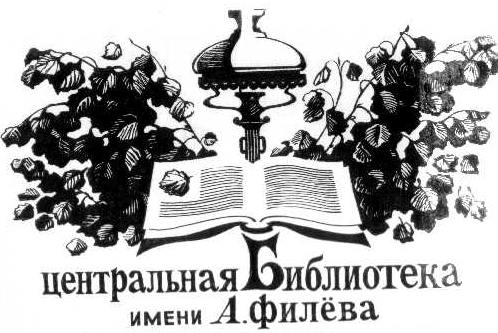 Подосиновская центральная библиотека им. А. ФилёваМетодический секторЕсть идея!Инновационные формы работы.Опыт библиотек РоссииВыпуск 43Подосиновец, 2018По следам РобинзонаЛитературно-спортивный квест.Миронова, Е. По следам Робинзона / Е. Миронова // Чем развлечь гостей. – 2018. - № 4. – С. 27-29.Предметы: компас, стул, канат, лопата, зонтик, зеркальце, скакалка, коробка с призами, разрезанная карта.Ведущий. Здравствуйте, дорогие ребята! Сегодня вас ждут самые настоящие приключения. Сначала давайте вспомним, кто же этот самый Робинзон Крузо, чем он известен. (Варианты ответов: мореплаватель, потерпел кораблекрушение, прожил на острове 27 лет)Ребята, а какие качества помогли Робинзону выжить на необитаемом острове?(Варианты ответов: выносливость, упорство, воля, сила духа, смекалка)Все качества, которые вы назвали, есть у спортсменов. Именно они помогают добиваться спортивных побед! Сегодня они понадобятся и вам.Внимательно послушайте условия нашей игры. Здесь, на острове, спрятаны предметы, которые так или иначе имеют отношение к приключениям Робинзона Крузо. На каждом предмете — подсказка, где искать следующий, причем подсказка двойная: литературная, по тексту книги, и спортивная. Предмет может быть на игровой площадке, в этом случае вы начинаете поиски после команды ведущего «Ищите!». Также предмет может оказаться в нашем волшебном мешочке, в этом случае вы должны громко назвать его и получить в обмен на выполнение дополнительного задания. На каждом этапе квеста вы получаете кусочек карты и двигаетесь дальше. Выполнив все задания и собрав карту, вы сможете прочитать то, что на ней написано. Эту фразу вы должны произнести... (указывает на человека, который не имеет отношения к игре) и получить сокровище. Условия игры понятны?.. Тогда будьте внимательны, мы начинаем!Задания квеста.Назовите место первого ночлега Робинзона на острове. В турпоходе с одного на другое перебираются при помощи двух веревок. (Дерево.) Ведущий: Верно, это дерево. Вы получаете первый кусочек карты. А теперь ищите то самое дерево!На дереве — записка: «Из-за отсутствия этого предмета Робинзону приходилось рано ложиться спать. А в конном спорте так называют положение, когда лошадь балансирует на задних ногах, подняв передние в воздух. На острове этого предмета нет, зато есть другие, которые служат тем же самым целям». (Свечка-фонарь.) Ведущий: Верно, это фонарь, и вы получаете еще один кусочек карты. А теперь ищите!На фонарном столбе — следующая подсказка: «Этот предмет Робинзон нашел в каюте капитана. Без этого прибора моряку трудно прокладывать курс, а в ориентировании на местности он и вовсе незаменим». (Компас. Он на шее или на руке у Ведущего) Ведущий: Вещь ценная, поэтому я отдам его только тому, кто сможет пропрыгать на скакалке 20 раз.Один из игроков выполняет упражнение, получает компас и кусочек карты.В компасе — записка: «Робинзон решил укрепить ограду, заполнив промежуток между кольями именно этим. А в командных играх его перетягивают». (Канат.) Ведущий: Верно, это канат. Ищите!Молодцы! Раз у нас есть канат, то давайте устроим соревнования, кто из ребят сильнее. Победители получат следующую подсказку.Ведущий: Итак, делимся на 2 команды, даем им название. Выбираем капитанов, они встают первыми. По команде приступаем к нашим состязаниям!Перетягивание каната. Капитан победившей команды получает кусочек карты и записку.«На изготовление этого предмета мебели Робинзон потратил почти пять дней. Вещь нужная, без нее в доме не обойтись. Например, с ее помощью можно делать гимнастические упражнения». (Стул.) Ведущий: Да, это стул, но, как видите, он занят, и посмотреть, есть ли там подсказка, вы сможете только продемонстрировав нам несколько упражнений с его использованием.Игрок показывает упражнения и получает право осмотреть стул и найти кусочек карты.6.	К сиденью с обратной стороны стула прикреплена записка: «Из-за отсутствия железа Робинзону пришлось сделать этот предмет из дерева, которое в Бразилии называют железным. Этот предмет непременно берут с собой туристы». (Лопата) Ведущий: Да, это лопата. Вот вам кусочек карты. Ищите!7.	К спрятанной в клумбе лопате привязана записка: «Изготовление тачки оказалось невозможным из-за отсутствия этого изобретения человечества. В гимнастике так называют акробатическое упражнение, которое один из вас нам и продемонстрирует». (Колесо)Игрок выполняет «колесо» и получает кусочек карты.Ведущий: Ищите! 8. Записка, прикрепленная к колесу машины: «Закончив укрепление ограды, Робинзон решил входить и выходить через стену именно по этому приспособлению. Прыгуну с шестом оно бы точно не понадобилось». (Приставная лестница) Ведущий: Какая удача! У этой машины как раз такая лестница. Вот вам кусочек карты. А теперь ищите!9. С обратной стороны лестницы прикреплена записка: «Робинзон Крузо первым смастерил этот предмет для защиты от непогоды и палящих лучей из меха, улучшив этим его защитные свойства. Поэтому англичане до сих пор иногда называют это приспособление «робинзон». Занятия физкультурой укрепляет здоровье, и спортивные люди даже без него редко простужаются». (Зонт) Ведущий: Верно! Однако зонт — вещь ценная, и право осмотреть его получит тот, кто сделает наибольшее количество приседаний.Игроки приседают, победитель получает кусочек карты, раскрывает зонт.10. Из зонта выпадает записка: «Деньги Робинзон называл «ненужным хламом», а вот за этот предмет у туземцев можно было выменять что-то ценное. Спортсмены его тоже используют, как и все обычные люди. Этот предмет находится в нашем волшебном мешочке». (Зеркало)Ведущий: Верно, есть у меня такой предмет. Смотрите, на нем записка, только вот написано в ней что-то непонятное. (Справа налево, в зеркальном отражении написана фраза «Танцуй добро» (орбод йуцнаТ) Возможно, зеркало нам пригодится.Игроки читают перевернутую надпись.Ведущий: Это же название нашего танцевального флешмоба, который мы сейчас и проведем! Становись!Проводится игротанец «Танцуй добро».Ведущий: Замечательно, ребята! Мы все зарядились позитивом, укрепили здоровье и достойны награды. Вот вам последний кусочек карты. Теперь вы можете сложить её целиком и прочитать, что же на ней написано.Игроки складывают карту.Ведущий: Получилось что-то непонятное? Это шифр. Чтобы его разгадать, нужен ключ. (Дает ключ) Сейчас вы можете прочесть фразу и сообщить её в обмен на сокровища.Зашифрована фраза «Быстрее, выше, сильнее».Игроки получают призы, сообщив её.Ведущий: А теперь все вместе трижды крикнем: «Физкульт-ура!»Тест для библиотекарей.Режим доступа: http://biblio-feja.blogspot.com/2017/03/blog-post.htmlПредлагаю вам пройти познавательно-увлекательный тест, состоящий из 20 вопросов, который может не только проверить ваши знания, но и приумножить их.1. Какая из перечисленных форм массовой работы не является рекламно-информационной? - бенефис читателя; - викторина; - флешмоб.2. Какая из перечисленных выставок считается нетрадиционной?- Выставка-досье; - персональная книжная выставка, - выставка новых поступлений.3. Как называется большая книга толстого формата?- инкунабула;- факсимиле;- фолиант.4. Как называется лист книги, соединяющий обложку и титульный лист?- форзац;- фронтиспис;- суперобложка.5. Где на каталожной карточке указан шифр книги?- в правом верхнем углу;- в левом верхнем углу;- в левом нижнем углу.6. Кто это?С Бакуниным он изучал философию Гегеля в Берлинском университете, с Герценом был очевидцем французской революции в 1848 году, с Гюго руководил работой международного литературного конгресса в Париже в 1878 году и был первым русским писателем, получившим известность на Западе.- И. С. Тургенев;- А. П. Чехов;- Ф. М. Достоевский.7. Книга о книгах. Что это?- обзор;- словарь;- указатель.8. Переведи на естественный язык: «Мне нужно подготовить информацию по теме 67.3.» Что это за тема?- квантовая физика;- психология;- история права.9. С какого количества страниц брошюра считается книгой?- более 48 страниц;- более 42 страниц;- более 46 страниц.10. Кто был автором книги, к которой молодой Е. И. Чарушин впервые сделал рисунки?- С. Я. Маршак;- К. И. Чуковский;- В. В. Бианки.11. В. И. Даль печатал свои произведения, подписываясь то фамилией, то псевдонимом. Какой из псевдонимов принадлежит Далю?- Козак Луганский;- Бова Королевич;- Андрей Печерский.12. На какой странице книги ставится библиотечный штамп?- на 27 странице;- на 21 странице;- на 17 странице.13. Назовите автора крылатых слов: «Покой нам только снится».- Александр Блок;- Саша Черный;- Демьян Бедный.14. Основное занятие старухи - жены рыбака в «Сказке о рыбаке и рыбке»?- чтение книг;- стирка белья;- прядение пряжи.15. По мнению Мандельштама, стихи этого поэта при чтении вслух должны быть целебными для больных туберкулезом. Его же Иосиф Сталин в телефонном разговоре обвинил в том, что он не заступился за репрессированного Мандельштама. Кто этот поэт?- Ф. И. Тютчев;- Б. Пастернак;- В. Я. Брюсов.16. Назовите автора стихов.На солнце темный лес зардел,В долине пар белеет тонкий,И песню раннюю запелВ лазури жаворонок звонкий.- И. С. Никитин;- А. И. Плещеев;- В. А. Жуковский.17. Из какого произведения эти строки и кто их автор?«Смотритель спал под тулупом; мой приезд разбудил его, он привстал… Это был точно Самсон Вырин; но как он постарел! Покамест собирался он переписать мою подорожную, я смотрел на его седину, на глубокие морщины давно небритого лица, на сгорбленную спину – и не мог надивиться, как три или четыре года могли превратить бодрого мужчину в хилого старика. «Узнал ли ты меня? – спросил я его; -  мы с тобою старые знакомые». – «Может статься, - отвечал он угрюмо; - здесь дорога большая; много проезжих у меня перебывало». – «Здорова ли твоя Дуня?» – продолжал я».- А. С. Пушкин «Станционный смотритель»;- Н. С. Леской «Левша»;- М. Ю. Лермонтов «Герой нашего времени».18.  Как звали девушку - прототипа Золушки?- Элеонора;- Родопис;- Мардж.19. Закончи пословицу: «Кто много читает, тот...»- уму помогает;- разум обогащает;- много знает.20. Что такое веблиография? Это подборка по определенной теме интернет –- ресурсов;- сайтов;- блогов.Ответы:1. Викторина.2. Выставка-досье.3. Фолиантом называют толстую и большую по размерам книгу. «Такую большую – говорят шутники, – которой в случае чего, и убить можно». В такой книге размер страницы равен половине размера традиционного типографического листа.4. Форзац.5. В левом верхнем углу.6. И. С. Тургенев.7. Библиографические указатели – книги о книгах. Это перечень книг на определенную тему. Указатели выпускаются книжными издательствами, где дается список литературы изданных в стране книг. В библиотеках составляются указатели книг имеющихся в данной библиотеке по определенным вопросам.8. История права.9. Более 48 страниц.10. Первая книга, иллюстрированная Евгением Ивановичем Чарушиным – рассказ В. Бианки «Мурзук».11. Козак Луганский.12. Почему библиотекари ставят штамп именно на 17-й странице? Эта традиция своими корнями уходит в прошлое. Как только книги начали печатать на бумаге, их формат переплетения был стандартизован - 4 страницы по 4 раза, то есть 16 страниц. Это считалось одним сшитым авторским листом, так называемой одной тетрадкой. Таким образом, именно с 17-й страницы начинался второй блок листов. Если вдруг первый блок с титульным листом, где были указаны автор, название книги и штамп библиотеки, осыпался, терялся, пропадал, то идентифицировать книгу можно было именно по штампу на 17-й странице. Также на 17-й странице по традиции ставят инвентарный номер книги.  13. Блок «На поле Куликовом»И вечный бой! Покой нам только снитсяСквозь кровь и пыль...Летит, летит степная кобылицаИ мнет ковыль...14. Жил старик со своею старухойУ самого синего моря;Они жили в ветхой землянкеРовно тридцать лет и три года.Старик ловил неводом рыбу,Старуха пряла свою пряжу.​15. Б. Пастернак16. В. А. Жуковский.17. А. С. Пушкин «Станционный смотритель»18. Сказка о Золушке имеет корни в произведениях греко-египетских авторов – в I веке до н.э. история о девушке Родопис была записана греческим историком Страбоном в своей «Географии». Та Золушка была рабыней–гречанкой, проданной в Египет для мужских утех. Когда она купалась, орёл унёс её сандалию и сбросил прямо на колени царю в Мемфисе. Обувка показалась ему столь совершенной, что он женился на её обладательнице.19. Много знает.   20. Подборка интернет-сайтов по определенной теме, т.е. это библиография – только вместо печатных ресурсов – сайты.   Оказывается, термин «веблиография» впервые был использован американскими библиотекарями в 1990 году в газете «Нью-Йорк-Таймс». В европейской прессе этот термин встречается немного позже – с середины 90-х годов, а в российской – начиная с 2000 года.    Парад идей и возможностей библиотек.14 февраля можно провести социально-культурную акцию «День влюбленных в книгу», объединив 2 праздника – День влюбленных и Международный день дарения книг, который с 2012 года тоже отмечается 14 февраля.В этот день в библиотеке посетителей можно предложить книжный фримаркет, фотосессия на фоне Стены любви с признаниями на разных языках мира, чтение вслух стихов о любви, выставку-рекомендацию «Валентинка любимой книге».Конкурс «Читательские рекорды». Этот конкурс призван способствовать активизации чтения. Победители определяются по номинациям:«Верный друг» (читатель с самым большим читательским стажем);«Библиомарафонец» (тот, кто посетил библиотеку в течение определенного периода времени самое большое количество раз);«Почитатель книги» (читатель, прочитавший самое большое количество книг);«Литературный гурман» (самый разборчивый, читающий лучшую литературу);«Премьер-читатель» (читающий только новинки);«Вечный двигатель» (самый активный участник библиотечных клубов и мероприятий);«Щедрый даритель» (подаривший библиотеке самое большое количество книг);«Чудо в книгах» (читатель, удививший библиотекарей) и др.Необычная акция «Сказки по телефону» проходит в детской библиотеке г. Екатеринбурга «Малая Герценка». Тебе скучно? Или ты заболел и лежишь в кровати? А мама занята и не может уделить тебе время? Выход есть! Звони в библиотеку и слушай сказки!Каждое воскресенье в детской библиотеке № 5 «Малая Герценка» проводится акция «Сказки по телефону». Достаточно позвонить по телефону с 14.00 до 18.00 и библиотекарь прочитает сказку.Можно будет послушать самые разнообразные сказки: и русские народные, и народов мира, и авторские – русских и зарубежных писателей. Так в январе, в Сказочную неделю, библиотекари будут читать русские народные сказки, в феврале – сказки А. С. Пушкина.Чтение сказок займет не более 15 минут. Библиотекари постараются прочитать сказку в ролях, чтобы тебе захотелось позвонить еще раз и послушать новую. А если случится так, что за 15 минут сказку не успели прочитать, то нужно перезвонить и сказать волшебные слова – «Сказка с продолжением», назвать недочитанную сказку, и тогда библиотекарь дочитает её тебе.Библиотечный квилт — информационный стенд, состоящий из отдельных частей-лоскутов.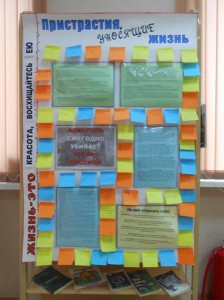 Тематика библиотечных квилтов разнообразна: правовое информирование населения, СПИД, рукоделие, исторические события и др. Например. «Алкоголь: иллюзия свободы». На стенде была представлена различная информация о влиянии алкоголя на организм человека. В течение месяца среди читателей библиотеки проводился опрос «Стоит ли мерить жизнь миллилитрами?» Стикеры с ответами читателей и информация, представленная библиотекарями, образовывали узор лоскутного полотна на информационном стенде.
BOOK-PARTIES (библиотечная вечеринка) - Вологодская областная универсальная научная библиотека им. И. В. Бабушкина проводят у себя Библиотечные вечеринки, которые организуются в этно- и ретро стилях. В новом свете представляются ушедшие эпохи. План подготовки встречи таков: 1) генерация идеи; 2) соединение с понятием «книга, чтение», 3) деление мероприятия на смысловые части и поиск партнеров и спонсоров; 4) дополнение молодежными играми; 5) рассказ о событии в местах, где собирается молодежь; 6) приглашение фотографов и СМИ; 7) проведение; 8) публикация фотоотчета и отзывов.
Конкурс барона Мюнхгаузена – личное или командное соревнование с целью выявления лучших выдумщиков. Чья история будет наиболее интересной, смешной, тот и окажется лучшим вралем, лучшим выдумщиком и самым веселым человеком. О конкурсе следует сообщить за один-два дня до его проведения.Темами могут быть: «Мое путешествие к Южному полюсу на белых кошках», «Без пушки на Луну за грибами», «Что я видел на дне Марсианской впадины», «Мои встречи с Робинзоном Крузо», «Как я поймал Лохнесское чудовище», «Моя фазенда на Марсе» и т.п. Участники конкурса могут демонстрировать фотографии, фотоколлажи, рисунки, чертежи, проекты; привлекать «свидетелей» – друзей, родителей.
Сейчас в библиотечной среде идет смещение интереса в сторону нестандартных форм проведения мероприятий, нестандартных сценариев взаимодействия с пользователем. Но нельзя рассматривать формат проводимых акций в отрыве от задач, которые призвана решать библиотека. Нельзя проводить чисто развлекательные игры и конкурсы, забывая о своей миссии - продвигать и популяризовать книгу и чтение.Улыбнитесь!Библиотечная азбукаА – Автоматизация – то, что нам пока не светит.Б – ББК – это наша Библия.В – Выходной!!!Г – Газета. Печатное периодическое издание неудобного формата, служит неистощимым источником кульков для семечек.Д – Должники - это читатели, приходу которых радуешься большего всего!Ж – Просто женская буква. Потому что М встречаются только среди читателей.З – Завал на столе. Только начальство может иметь чистый стол. Для всех остальных это признак того, что они ничего не делают.И – Индикатор. Когда библиотекари говорят начинающим коллегам «Достаньте индикатор, пожалуйста» те теряются.К – Коллектив. Если К – коллектив, то 1+К больше чем 1, даже если эта единица – выдающийся человекЛ – Ленин – человек, в собрании сочинений которого упоминается 16401 источник литературы.М– Министр. Мы не боимся министра культуры, мы боимся культуры министра.О – Отчет. Понятно, да?П– Прейскурант. Любой каприз за ваши деньги.Р – Не знаю какое слово выбрать «ремонт» или «ролтон». Необходимо и то, и другое, но «ролтон» все-таки чаще.С – Санитарный день. Есть в принципе во всех учреждениях. Но у нас пыли больше.Т – Тишина. Здоровенный рокер заходит в библиотеку и громким голосом говорит библиотекарю: «Мне гамбургер, картошечку и маленькую колу». Библиотекарь в ответ: «Извините, но Вы в библиотеке находитесь». Рокер, шепотом: «Мне гамбургер, картошечку и маленькую колу».Потому что тишина должна быть в библиотеке.У – Учиться, учиться и еще раз учиться. Библиотека – это место где учатся все, и библиотекари в том числе.Ф – Формуляр – личное дело в маленьком формате.Ч – Читатель – тот из-за кого все в принципе и затевалось.Ш – Шифр – для читателя не условное обозначение места произведения печати на полке книгохранилища, а совокупность условных знаков для создания ореола засекреченности библиотечной работы.Э – Энтузиазм – один из трех китов, на которых всё держится.Я – Я. То есть каждый из нас, кто на самом деле знает библиотечную азбуку в совершенстве.Режим доступа: http://bibliobred.blogspot.com/2010/07/blog-post.html